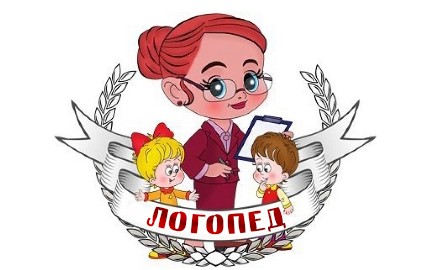 Упражнения для развития фонематических функций.Поймай нужный звук хлопком"Инструкция: Если услышишь звук [л] в слове -  хлопни в ладоши. Слова: лопата, кошка, вата, полка, майка, марка, молоко, стол, спор, колокол, засов, насос, пенал.То же с  другими звуками:Ш – кошка, шапка, маска, подушка…; С – собака, краски, лошадь, носки, нос…Р – руки, лапки, Родина, полка, кружка, ложка, каска, краски, ласка..Игра «Назови первый звук в слове» Взрослый называет слово, а ребенок первый звук. Сначала предлагаются слова, начинающиеся с гласного, затем с согласного.Аист, утка, иголка, очередь, овощи, улитка, утро, аптека, армия, альбом, искать, уходить, играть, охать, ахать, Африка, Индия,  урожай, искры, индюк, утренник, адрес, Айболит, аквариум, антилопа, умывальник, остров.Домик, танк, тюбик, ролик, бантик, платок, замок, колобок, лук, бублик, гамак, паук, совок, венок,  валенок, зонтик, хомяк, парк, веник, маяк, рак, канава, камень, косы, лопата, комната, клюв, воры, капуста, работа, банка, зонт, тыква, блокнот, бутылка, ватка, шутка, ноги, соль, знакомый, комар, дуб, ракета, человек, щенок, часы. "Придумать слова на заданный звук".Для начала предлагаются гласные звуки (а, о, у, и) – арбуз, обруч, улитка, иголка и т.п.Затем согласные: П, Т, К, Л, Р     "Определить место звука в слове" .Определи, где: в начале, в середине, в конце слова слышится звук [K] в словах: крот, морковь, кулак, носок. . .Ш – шапка, кошка, душ; С – солнышко, паста, нос; Ч – чайник, кочка, ночь; Щ – щетка, щенок, помощь; П – пол, лапка, стоп; К – сокол, лак, крыша;Л – луна, полка, стул; Р – паровоз, пар, роза.      Повторение цепочек  слогов.Слоги задаются с разной силой голоса, интонацией. (са-ША-са), (за-за-СА).  . Следите, чтобы ребенок не менял последовательности в цепочках, называл слоги так, как произнесли Вы. Если ему трудно дается повторение трех слогов, давайте сначала два слога: са-ша, ша-са,са-за, за-са, ла-ра, ра-ла и т.п.Слоговые цепочки:Са-за-за,  за-за-са, са-за-са, за-са-заСа-ша-ша, ша-ша-са, са-ша-са, ша-са-шаПа-па-ба, ба-ба-па, ба-па-баЧа-ша-ча, ша-ша-ча, ша-ча-чаЛа-ра-ра, ра-ла-ла, ра-ла-ра, ла-ра-лаЗа-жа-жа, жа-за-за, за-жа-за, жа-за-жа       (Аналогично с другими парами звуков)  Отхлопать слоги со звуком «Б» в ладоши, а со звуком «П» по коленкам (ба-па-ба). Произнося слог ба, ребенок хлопает в ладоши, а слог па – хлопает ладонями по коленям Так же со звуками, например, с-ш, к-г, т-д, р-л, ч-щ и т.п.      Назвать слово со звуком «Л»: майка – полка –сайка.  Т.е. дается три слова, среди которых только одно с заданным звуком.Пар-пол-пост,Дал-дай-дар,Лампа-мама-сумка,Корка-норка-вилка и т.д.   Игра  «Кто внимательнее».Взрослый показывает картинки и называет их (можно без картинок). Ребенок внимательно вслушивается и отгадывает, какой общий звук встречается во всех названных словах.Например, в словах коза, медуза, роза, незабудка, стрекоза общий звук «З». При этом произносить этот звук в словах нужно выделяя его голосом, насколько это возможно. Для Ш: шапка, шарф, крошки, душ, каштаныДля Л: лук, слон, платок, халат, зал, взял.Для Р: рот, крот, мерка, карандаш, вор.    Игра «Угадай слово».Взрослый произносит слово с паузами между звуками, ребенок должен назвать слово целиком.Сначала даются слова из 3-х, 4-х звуков, если ребенок справляется, то можно усложнить задание – слова из 2-3 слогов, со стечением согласных.Например:с-у-п, к-о-т, р-о-т, н-о-с, п-а-р, д-а-р, л-а-к, т-о-к, л-у-к, с-ы-р, с-о-к, с-о-м, ж-у-к, ч-а-ср-о-з-а, к-а-ш-а, Д-а-ш-а, л-у-ж-а, ш-у-б-а, м-а-м-а, р-а-м-а, в-а-т-а, л-а-п-а, н-о-т-ы, ш-а-р-ып-а-с-т-а, л-а-п-ш-а, л-а-с-т-ы, к-о-с-ть, м-о-с-т, т-о-р-т, к-р-о-т , л-а-с-к-а, п-а-р-к, и-г-р-а и т.п.Игра «Повтори за мной»  Ребенку предлагается повторять похожие слова вначале по 2, затем по три в названном порядке:МАК-БАК-ТАК                         МОТОК-КАТОК-ПОТОКТОК-ТУК-ТАК                           БАТОН-БУТОН-БЕТОНДАМ-ДОМ-ДЫМ                    БУДКА-ДУДКА-УТКАКОМ-ДОМ-ГНОМ                   НИТКА-ВАТКА-ВЕТКА                                                    КЛЕТКА-ПЛЕТКА-ПЛЕНКА                                                    ТЫКВА-БУКВА-БУДКАИгра «Найди лишнее слово»Из четырех слов, отчетливо произнесенных взрослым, ребенок должен назвать то, которое отличается от остальных:КАНАВА-КАНАВА-КАКАО-КАНАВАКОМ-КОМ-КОТ-КОМ УТЕНОК-УТЕНОК-УТЕНОК-КОТЕНОКБУДКА-БУКВА-БУДКА-БУДКАВИНТ-ВИНТ-БИНТ-ВИНТМИНУТА-МОНЕТА-МИНУТА-МИНУТАДУДКА-БУДКА-БУДКА-БУДКАБУФЕТ-БУКЕТ-БУФЕТ-БУФЕТБИЛЕТ-БАЛЕТ-БИЛЕТ-БИЛЕТИгра «Найди лишнее слово»Из каждых четырех слов названных взрослым слов ребенок должен выбрать слово, которое по звуковому составу не похоже на остальные 3:МАК-БАК-ТАК-БАНАН, СОК-КОМ-ИНДЮК-ДОМ,ЛИМОН-ВАГОН-КОТ-БУТОН, СОВОК-ГНОМ-ВЕНОК-КАТОКМАК-БАК-ВЕНИК-РАК, ПЯТКА-КАДКА-ВЕНОК-ПЯТКАИгра «Доскажи словечко»Взрослый читает 2 стихотворные строки, выделяя голосом последнее слово в начальной строке. Ребенок должен выбрать одно слово, добиваясь рифмы в стихе.1)ШЕПЧЕТ НОЧЬЮ МНЕ НА УШКОСКАЗКИ РАЗНЫЕ… (ПОДУШКА)2)ОЙ, РЕБЯТА, ВЕРЬ, НЕ ВЕРЬ –ОТ МЕНЯ СБЕЖАЛА  … ( ДВЕРЬ)3)ОТ ГРЯЗНУЛИ ДАЖЕ СТОЛПОЗДНИМ ВЕЧЕРОМ ( УШЕЛ)4)ГОВОРИЛА МЫШКА МЫШКЕ:-ДО ЧЕГО ЛЮБЛЮ Я.. (КНИЖКИ)5)ПОРТФЕЛЬ Я ВЫРОНИЛ ИЗ РУК,               7) ПЕС КОЗЕ ПРИНЕС БУКЕТ,ТАКОЙ БОЛЬШОЙ НА ВЕТКЕ ..(ЖУК)            СЫТНЫЙ БУДЕТ ЕЙ …(ОБЕД)6)ШЕЛ ПО ЛЕСУ ШУСТРЫЙ МИШКА,           8) ТО НАЗАД, ТО ВПЕРЕДНА НЕГО СВАЛИЛАСЬ..(ШИШКА)                   МОЖЕТ ПЛЫТЬ …(ПАРОХОД)9) ТИШЕ, ТАНЕЧКА НЕ ПЛАЧЬ,                      10)НЕ ДРОЖИ, СЕРЕЖКА,НЕ УТОНЕТ В РЕЧКЕ ..(МЯЧ)                           ЭТО Ж НАША …(КОШКА)Игра «Звуки»Назвать все звуки по порядку.Бак, зал, вар, ваш, выл, гам, гол, гул, дар, дым, дом, душ, жук, жар, ком, кот, кит, лом, лак, лук, мак, мыл, мал, мох, нос, наш, пар, пыль, пол, рак, рот, ром, сам, сок, сук, сын, сон, суп, сор, ток, так, тук, хор, шут, шар.